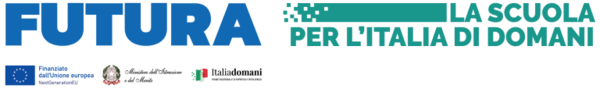 
Protocollo e data come da segnatura 
Avviso Pubblico Azione “Next Generation Classroom – Trasformazione delle aule in ambienti innovativi di apprendimento” - PNRR - Missione 4 – Istruzione e Ricerca – Componente 1 – Potenziamento dell’offerta dei servizi di istruzione: dagli asili nido alle Università – Investimento 3.2 “Scuola 4.0: scuole innovative, cablaggio, nuovi ambienti di apprendimento e laboratori” - CUP: I94D22003570006
Titolo progetto: Future LabCodice progetto: M4C1I3.2-2022-961-P-12435Oggetto: Richiesta di preventivo per l’affidamento mediante Trattativa Diretta sul Mercato Elettronico della Pubblica Amministrazione (MEPA), di importo pari a €0,00 della fornitura di "acquisto di materiale informatico " relativo alla procedura CIG: 99886964B3
IL DIRIGENTE SCOLASTICOVISTO il R.D. 18 novembre 1923, n. 2440, concernente l’amministrazione del Patrimonio e la Contabilità Generale dello Stato ed il relativo regolamento approvato con R.D. 23 maggio 1924, n. 827 e ss.mm.ii.;VISTO il D.I. n. 129/2018 "Regolamento recante istruzioni generali sulla gestione amministrativo-contabile delle istituzioni scolastiche, ai sensi dell’articolo 1, comma 143, della Legge 13 luglio 2015, n. 107";VISTO il Decreto Legislativo 30 marzo 2001, n. 165 recante “Norme generali sull’ordinamento del lavoro alle dipendenze delle Amministrazioni Pubbliche” e ss.mm.ii.;VISTA la Legge 7 agosto 1990, n. 241 “Nuove norme in materia di procedimento amministrativo e di diritto di accesso ai documenti amministrativi” e ss.mm.ii.;VISTA la Legge 15 marzo 1997 n. 59, concernente “Delega al Governo per il conferimento di funzioni e compiti alle regioni ed enti locali, per la riforma della Pubblica Amministrazione e per la semplificazione amministrativa";VISTO il D.P.R. 8 marzo 1999, n. 275, concernente il Regolamento recante norme in materia di autonomia delle Istituzioni Scolastiche, ai sensi dell'art. 21 della Legge 15 marzo 1997, n. 59;VISTA la Legge 17 luglio 2020, n. 77 (in S.O. n. 25, relativo alla G.U. 18/07/2020, n. 180), conversione in legge, con modificazioni, del D.L. 19 maggio 2020, n. 34;VISTO il Decreto Legislativo recante il Codice dei Contratti Pubblici n. 36 del 31/03/2023, approvato dal consiglio dei ministri nella seduta del 28/03/2023, attuativo dell’articolo 1 della legge 21 giugno 2022, n. 78;TENUTO CONTO delle funzioni e dei poteri del Dirigente Scolastico in materia negoziale, come definiti dall'articolo 25, comma 2, del Decreto Legislativo 30 marzo 2001, n. 165, dall’articolo 1, comma 78, della legge n. 107 del 2015 e dagli articoli 3 e 44 del citato D.I. 129/2018;VISTO il Regolamento d’Istituto, delibera del CdI n. 29 del 25/01/2023, che disciplina le modalità di attuazione delle procedure di acquisto di lavori, servizi e forniture; VISTO il Piano Triennale dell’Offerta Formativa (PTOF);VISTO il decreto prot. n. 1643 - 04/04/2023 di formale assunzione al Programma Annuale E.F 2023 del finanziamento citato;VISTO il D.Lgs. 18 aprile 2016, n. 50, recante «Codice dei contratti pubblici», e ss.mm.ii., per quanto applicabile limitatamente alle disposizioni transitorie di cui all’art. 225, comma 8 del D. Lgs. 36/2023;VISTO l’art. 55, comma 1 lett. b), n. 2 del D.l. 77/2021, convertito nella legge 29 luglio 2021, il quale dispone che  «per le misure relative alla transizione digitale delle scuole, al contrasto  alla  dispersione  scolastica  e  alla  formazione  del personale scolastico da realizzare nell'ambito del PNRR: 2) i dirigenti scolastici, con riferimento all'attuazione degli interventi  ricompresi   nel   complessivo   PNRR,   procedono   agli affidamenti nel rispetto delle soglie  di  cui  al  decreto-legge  16 luglio 2020, n. 76, convertito, con  modificazioni,  dalla  legge  11 settembre 2020, n. 120, come modificato dal presente  decreto, anche in deroga a quanto previsto dall'articolo 45, comma  2, lettera  a), del decreto del Ministro dell'istruzione, dell'università  e  della ricerca 28 agosto 2018, n. 129»;VISTA la decisione di esecuzione del Consiglio UE – ECOFIN, del 13 luglio 2021, recante «Approvazione della Valutazione del Piano Nazionale di Ripresa e Resilienza dell’Italia»;VISTO il Decreto del Ministro dell’Economia e delle Finanze del 6 agosto 2021, relativo all’assegnazione delle risorse in favore di ciascuna Amministrazione titolare degli investimenti del PNRR e corrispondenti milestone e target;PRESO ATTO che la linea di finanziamento che interessa codesta scuola è:Azione “Next Generation Classroom – Trasformazione delle aule in ambienti innovativi di apprendimento” - PNRR - Missione 4 – Istruzione e Ricerca – Componente 1 – Potenziamento dell’offerta dei servizi di istruzione: dagli asili nido alle Università – Investimento 3.2 “Scuola 4.0: scuole innovative, cablaggio, nuovi ambienti di apprendimento e laboratori”VISTO l’accordo di concessione prot. n. 39743 del 17/03/2023, firmato dal Ministero dell’istruzione e del merito, rappresentato dalla dott.ssa Montesarchio, Direttore generale e coordinatrice dell’Unità di missione per il Piano nazionale di ripresa e resilienza, che autorizza l'attuazione del progetto M4C1I3.2-2022-961-P-12435 dal titolo "Future Lab" per un importo pari ad € 219.823,10;VISTA la delibera n. 32 del 25/01/2023 del Consiglio di Istituto di adesione al progetto;CONSIDERATO che l’affidamento in oggetto è finalizzato all'esigenza che l’amministrazione intende soddisfare attraverso l'acquisizione di beni;PRESO ATTO che la spesa complessiva per il servizio in parola, come stimata dall’amministrazione scrivente, in relazione a quanto definito dal piano del progetto ammonta ad € 75.122,95 (IVA esclusa) (pari a € 91650,00 IVA inclusa);RITENUTO che il Dirigente Scolastico, prof.ssa Manuela Scotaccia, risulta pienamente idoneo a ricoprire l’incarico di RUP per l’affidamento in oggetto, in quanto soddisfa i requisiti richiesti, dall’ art. 15 del D.Lgs. 36/2023, avendo competenze professionali adeguate rispetto ai compiti al medesimo affidati;TENUTO CONTO che nei confronti del RUP individuato non sussistono le condizioni ostative previste dalla citata norma;VISTO l’art. 6-bis della Legge 7 agosto 1990, n. 241, introdotto dall'art. 1, comma 41, della legge 6 novembre 2012, n. 190, relativo all’obbligo di astensione dall’incarico del responsabile del procedimento in caso di conflitto di interessi e all’obbligo di segnalazione da parte dello stesso di ogni situazione di conflitto (anche potenziale);Tutto quanto premesso e considerato CHIEDERegolare preventivo per poter procedure ad una valutazione di massima per il successivo inserimento dei prodotti in MEPA ai fini della creazione dell’ordine di acquisto di materiale informatico , nonché di tutte le altre eventuali attività di gestione del progetto ad esso connesse;Modalità di presentazione del preventivoIl preventivo dovrà essere inviato, via pec o via email  o con consegna a mano a questo Istituto Scolastico  entro il 15/09/2023. L’importo massimo del preventivo non potrà superare quello previsto dal piano finanziario ovvero € 91.650,00 Omnicomprensivo di IVA I preventivi devono essere comprensivi di ogni prestazione, spese generali e oneri per garantire l’esecuzione del servizio/affidamento in oggetto., nonchè della garanzia definitive che l’operatore presenterà ai sensi dell’art. 103 del D.Lgs. 50/2016; Il preventivo dovrà essere debitamente compilato in ogni sua parte, sottoscritto dal Legale Rappresentante o Procuratore.
Informativa trattamento dati personali Con riferimento al Regolamento Europeo 679/2016 e al D.Lgs. n. 196 del 30.06.03 (così come modificato dal D. lgs n. 101 del 10 agosto 2018, contenente Disposizioni per l'adeguamento della normativa nazionale alle disposizioni del regolamento (UE) 2016/679), si precisa quanto segue:Soggetto attivo della raccolta e del trattamento dei dati richiesti, anche particolari in quanto a carattere giudiziario, è l’Istituto, nella persona del Dirigente scolastico;Le finalità cui sono destinati i dati forniti dai partecipanti alla presente procedura e le modalità del loro trattamento si riferiscono esclusivamente al procedimento instaurato con il presente avviso;I  dati richiesti verranno trattati nell’assoluto rispetto delle disposizioni vigenti in tema di Privacy. L'Ente potrà comunicare i dati raccolti al proprio personale interno coinvolto nel procedimento ed ad ogni altro soggetto che abbia interesse ai sensi della L. 241/90;L’informativa estesa sul trattamento dei dati è disponibile sul sito web dell’Istituzione Scolastica: https://ciscato.edu.it/

Il Dirigente Scolastico 
prof.ssa Manuela Scotaccia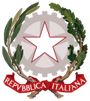 ISTITUTO COMPRENSIVO STATALE “G. Ciscato”Via Marano,53 – 36034 MALO (Vicenza) Tel. 0445605202https://ciscato.edu.it e-mail:viic80800n@istruzione.it – pec: VIIC80800n@pec.istruzione.itCod. Scuola: VIIC880800N– Cod. fiscale: 83003630247 Codice Univoco Ufficio UF6OSH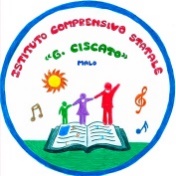 Descrizione articoloQuantità presuntaDisplay interattivo Smart Board MX nuova serie V4   75 pollici 7Carrello porta display fino a 100" metallo movimento manuale2Carrello per ricarica 32 Chromebook/Notebook fino a 15.68Notebook HP 250 G9 - 15.6 FHD i5-1235U 8GB SSD512 WIN11PRO EDU 2Y - 87Brother Macchina da taglio ScanNCut SDX 1250 Bianco 1Tablet Samsung Galaxy Tab S6 Lite C/ Custodia E Tastiera E Pennino96